少数民族发展资金项目备案汇总表金额单位：万元昆区民委2019年7月29日少数民族发展资金项目变更信息表（ 2019年度）盟（市）：包头市         （县、市、区）：昆区备注：1.项目建设内容为“乡村道路、桥涵建设”的，必须在建设内容中标注“建设公里数”；项目建设内容为“劳动力转移培训、使用技术培训”的必须在建设内容中标注“培训人次”。2.“旗（县、市、区）民宗局意见”栏中必须有单位负责人同意上报意 见、签字、日期、单位加盖公章。填表人：郭二文    联系电话：13848005129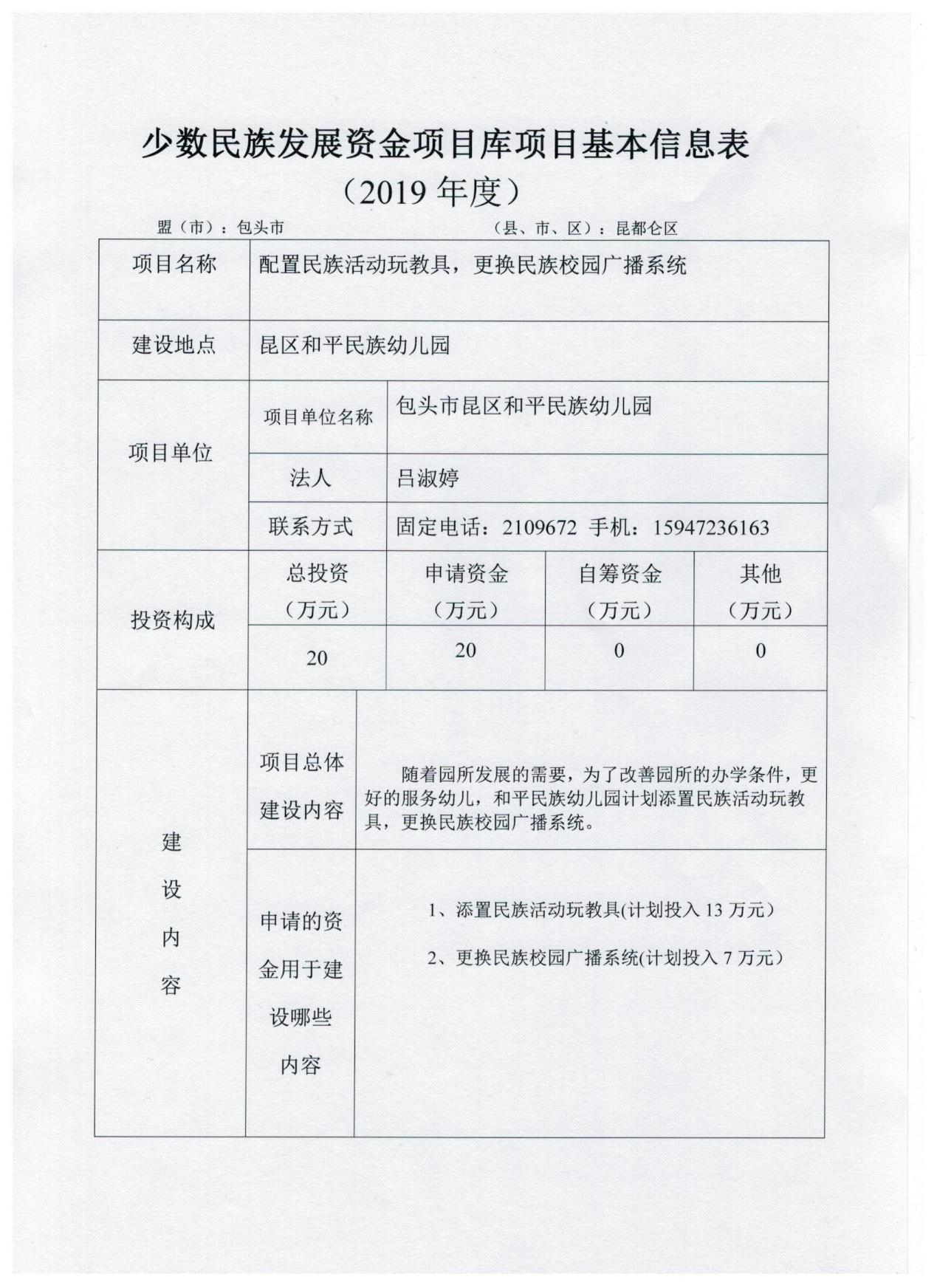 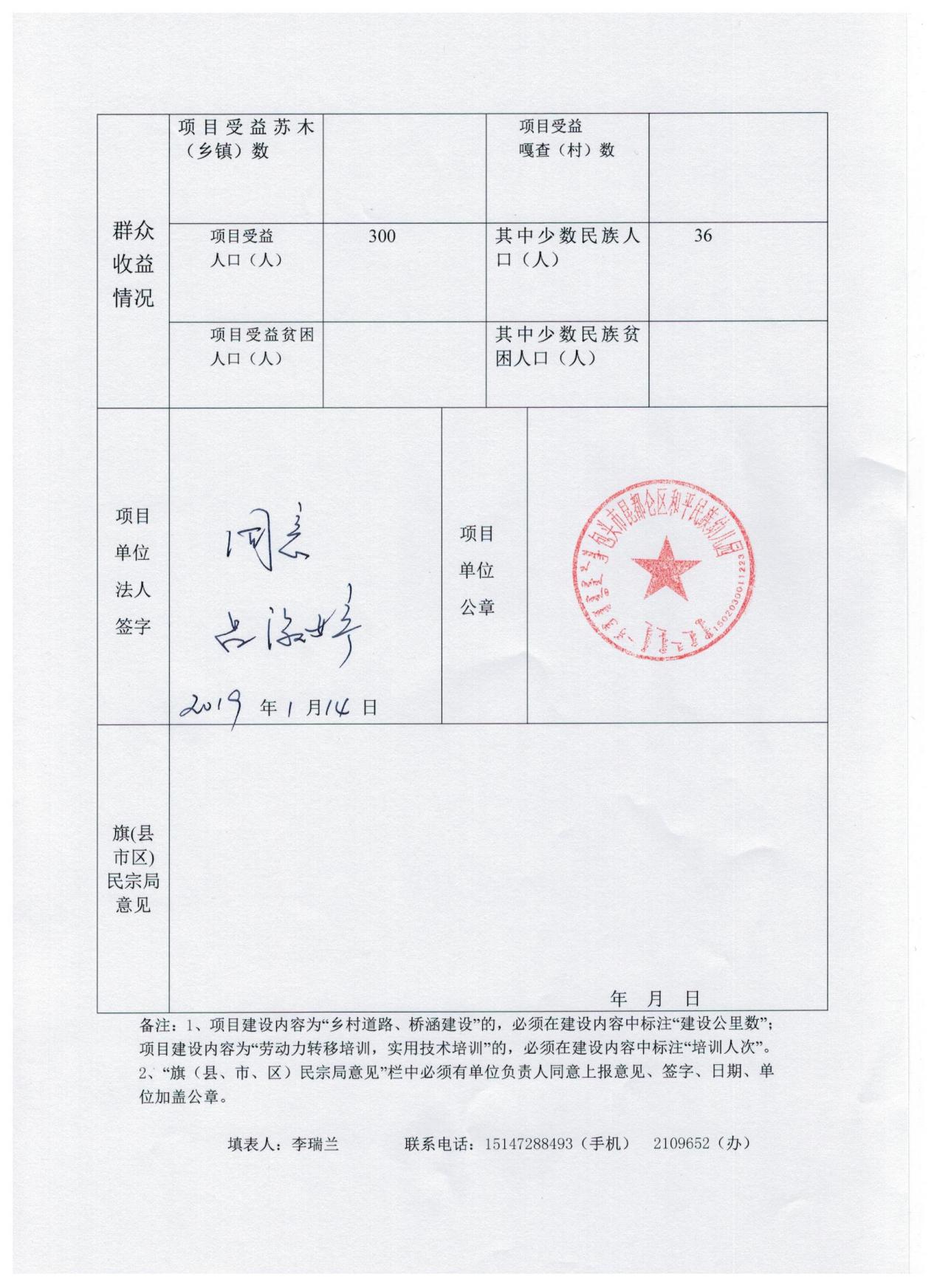 盟（市）旗(县、市、区)项目排序项目名称备注包头市昆区1包头市旺华农种养殖农民专业合作社羊舍新建项目包头市昆区2昆区和平民族幼儿园添置民族活动玩教具更换民族校园广播系统项目名称包头市旺华农种养殖农民专业合作社羊舍新建项目包头市旺华农种养殖农民专业合作社羊舍新建项目包头市旺华农种养殖农民专业合作社羊舍新建项目包头市旺华农种养殖农民专业合作社羊舍新建项目包头市旺华农种养殖农民专业合作社羊舍新建项目包头市旺华农种养殖农民专业合作社羊舍新建项目包头市旺华农种养殖农民专业合作社羊舍新建项目包头市旺华农种养殖农民专业合作社羊舍新建项目建设地点包头市昆区哈德门村部队东墙外包头市昆区哈德门村部队东墙外包头市昆区哈德门村部队东墙外包头市昆区哈德门村部队东墙外包头市昆区哈德门村部队东墙外包头市昆区哈德门村部队东墙外包头市昆区哈德门村部队东墙外包头市昆区哈德门村部队东墙外项目单位项目单位名称项目单位名称包头市旺华农种养殖农民专业合作社包头市旺华农种养殖农民专业合作社包头市旺华农种养殖农民专业合作社包头市旺华农种养殖农民专业合作社包头市旺华农种养殖农民专业合作社包头市旺华农种养殖农民专业合作社项目单位法人法人郭文喜郭文喜郭文喜郭文喜郭文喜郭文喜项目单位联系电话联系电话138480051291384800512913848005129138480051291384800512913848005129投资构成总投资（万元）总投资（万元）少数民族发展资金（万元）少数民族发展资金（万元）少数民族发展资金（万元）自筹资金（万元）自筹资金（万元）其他（万元）投资构成98984545455353建设内容项目总体建设内容因扩大规模的需要，建设：拟建设羊舍1栋，每栋长度50米、宽15米，舍内面积750平米。饲草料房一栋，1080平米。长60米，宽18米。青贮发酵池一座，长15米，宽6米。机井，100米深。因扩大规模的需要，建设：拟建设羊舍1栋，每栋长度50米、宽15米，舍内面积750平米。饲草料房一栋，1080平米。长60米，宽18米。青贮发酵池一座，长15米，宽6米。机井，100米深。因扩大规模的需要，建设：拟建设羊舍1栋，每栋长度50米、宽15米，舍内面积750平米。饲草料房一栋，1080平米。长60米，宽18米。青贮发酵池一座，长15米，宽6米。机井，100米深。因扩大规模的需要，建设：拟建设羊舍1栋，每栋长度50米、宽15米，舍内面积750平米。饲草料房一栋，1080平米。长60米，宽18米。青贮发酵池一座，长15米，宽6米。机井，100米深。因扩大规模的需要，建设：拟建设羊舍1栋，每栋长度50米、宽15米，舍内面积750平米。饲草料房一栋，1080平米。长60米，宽18米。青贮发酵池一座，长15米，宽6米。机井，100米深。因扩大规模的需要，建设：拟建设羊舍1栋，每栋长度50米、宽15米，舍内面积750平米。饲草料房一栋，1080平米。长60米，宽18米。青贮发酵池一座，长15米，宽6米。机井，100米深。因扩大规模的需要，建设：拟建设羊舍1栋，每栋长度50米、宽15米，舍内面积750平米。饲草料房一栋，1080平米。长60米，宽18米。青贮发酵池一座，长15米，宽6米。机井，100米深。建设内容申请的资金用于建设哪些内容1.拟建设羊舍1栋，每栋长度50米、宽15米，舍内面积750平米。2.饲草料房一栋，1080平米。长60米，宽18米。1.拟建设羊舍1栋，每栋长度50米、宽15米，舍内面积750平米。2.饲草料房一栋，1080平米。长60米，宽18米。1.拟建设羊舍1栋，每栋长度50米、宽15米，舍内面积750平米。2.饲草料房一栋，1080平米。长60米，宽18米。1.拟建设羊舍1栋，每栋长度50米、宽15米，舍内面积750平米。2.饲草料房一栋，1080平米。长60米，宽18米。1.拟建设羊舍1栋，每栋长度50米、宽15米，舍内面积750平米。2.饲草料房一栋，1080平米。长60米，宽18米。1.拟建设羊舍1栋，每栋长度50米、宽15米，舍内面积750平米。2.饲草料房一栋，1080平米。长60米，宽18米。1.拟建设羊舍1栋，每栋长度50米、宽15米，舍内面积750平米。2.饲草料房一栋，1080平米。长60米，宽18米。群众受益情况项目受益苏木（乡镇）数项目受益苏木（乡镇）数项目受益苏木（乡镇）数1项目受益嘎查（村）数项目受益嘎查（村）数1616群众受益情况项目受益人口（人）项目受益人口（人）项目受益人口（人）3000其中少数民族人口（人）其中少数民族人口（人）88群众受益情况项目受益贫困人口（人）项目受益贫困人口（人）项目受益贫困人口（人）30其中少数民族贫困人口（人）其中少数民族贫困人口（人）22项目单位法人签字年  月  日 年  月  日 年  月  日 年  月  日 项目单位公章旗（县、市、区）民宗局意见年   月   日年   月   日年   月   日年   月   日年   月   日年   月   日年   月   日年   月   日